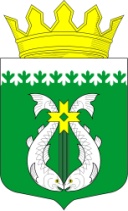                                       РОССИЙСКАЯ ФЕДЕРАЦИЯ РЕСПУБЛИКА  КАРЕЛИЯСОВЕТ ДЕПУТАТОВ МУНИЦИПАЛЬНОГО ОБРАЗОВАНИЯ «СУОЯРВСКИЙ РАЙОН»XXV сессия                                                                                               IV созыв                                                        РЕШЕНИЕ29 октября 2020 г.                                                                                      № 235О реализации полномочий по формированию и содержанию муниципального архива, включая хранение архивных фондов поселений Заслушав информацию о реализации полномочий по формированию и содержанию муниципального архива, включая хранение архивных фондов поселений за 9 месяцев 2020 года, Совет депутатов муниципального образования «Суоярвский район» РЕШИЛ:Информацию о реализации полномочий по формированию и содержанию муниципального архива, включая хранение архивных фондов поселений за 9 месяцев 2020 года принять к сведению.Заместитель председателя Совета депутатов МО «Суоярвский район»                                                                   Н.В. Неборская 